.Northern California Koyasan TempleSoe-Gomagi Application Form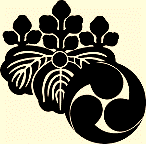 To allow ample time for Reverend Mimatsu to prepare the Soe-Gomagi sticks and Hoshi Matsuri omamori, please submit your application forms no later than Saturday, February 12, 2022.Please make donation by check payable to "NC Koyasan / Soe-Gomagi" and mail to NC Koyasan, 1400 U Street, Sacramento, CA 95818 or electronically via PayPal: info@nckoyasan.org - add “Soe-Gomagi” in notes box or use Venmo:  nckoyasan - add email address and "Soe-Gomagi" in notes box.
      Name(s) of ApplicantPrayer or /wish to be written on Soe-Gomagi (wooden stick)Submitted by:Phone:Email Address: